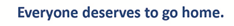 Staff REI Committee MeetingFebruary 11th, 20223:00-4:30pm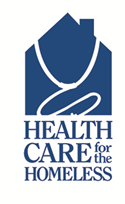 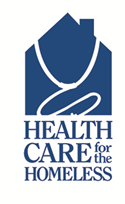 Welcome and Introductions (5 min)Innovation Challenge Discussion, led by Tracy (20 min)Committee Search Update (10 min)Agency-wide Heritage Celebrations (35 min) Employee Resource Groups (10 min) Affinity Groups (10 min)Welcome and Introductions (5 min)Innovation Challenge Discussion, led by Tracy (20 min)Committee Search Update (10 min)Agency-wide Heritage Celebrations (35 min) Employee Resource Groups (10 min) Affinity Groups (10 min)